Об утверждении Положения об организации и осуществлении мероприятий по увековечению памяти погибших при защите Отечества на территории Тбилисского сельского поселения Тбилисского района В соответствии со ст. 14 Федерального закона «Об общих принципах организации местного самоуправления в РФ» от 6 октября 2003          № 131-ФЗ, Закона РФ от 14 января 1993 № 4292-1 «Об увековечении памяти погибших при защите Отечества», ст. 20 Федерального закона №  8-ФЗ  «О погребении и похоронном деле», на основании ст. 32, 66 устава Тбилисского сельского поселения Тбилисского района  п о с т а н о в л я ю:Утвердить Положение об организации и осуществлении мероприятий по увековечению памяти погибших при защите Отечества на территории Тбилисского сельского поселения Тбилисского района (прилагается).Отделу делопроизводства и организационно - кадровой работы администрации Тбилисского сельского поселения Тбилисского района (Воронкин) опубликовать настоящее постановление на официальном сайте администрации Тбилисского сельского поселения Тбилисского района в информационно-телекоммуникационной сети интернет», в сетевом издании «Информационный портал Тбилисского района».Контроль за выполнением настоящего постановления оставляю за собой.Постановление вступает в силу со дня его опубликования.Исполняющий обязанности главыТбилисского сельского поселенияТбилисского района                                                                           А.Н. СтойкинПРИЛОЖЕНИЕУТВЕРЖДЕНОпостановлением Тбилисского сельского поселения Тбилисского районаот 20.06.2018 г.  №  266ПОЛОЖЕНИЕ
Об организации и осуществлении мероприятий по увековечению памяти погибших при защите Отечества на территории Тбилисского сельского поселения Тбилисского района
 1. Общие положения1.Настоящее Положение разработано в соответствии с Федеральным законом от 14 января 1993 года № 4292-1 «Об увековечении памяти погибших при защите Отечества» и определяет порядок организации и осуществления мероприятий по увековечению памяти погибших при защите Отечества на территории Тбилисского сельского поселения Тбилисского района.1.2.Увековечению подлежит память:- погибших в ходе военных действий, при выполнении других боевых задач или при выполнении служебных обязанностей по защите Отечества;
- погибших при выполнении воинского долга на территориях других государств;
- умерших от ран, контузий, увечий или заболеваний, полученных при защите Отечества, независимо от времени наступления указанных последствий, а также пропавших без вести в ходе военных действий, при выполнении других боевых задач или при выполнении служебных обязанностей;
- погибших, умерших в плену, в котором оказались в силу сложившейся боевой обстановки, но не утративших своей чести и достоинства, не изменивших Родине;- иных категорий лиц, предусмотренных действующим федеральным и региональным законодательством. 1.3. Основными формами увековечения памяти погибших при защите Отечества являются:- сохранение и благоустройство воинских захоронений, установка надгробий, памятников, стел, обелисков, других мемориальных сооружений и объектов, увековечивающих память погибших; - сохранение и обустройство отдельных территорий, исторически связанных с подвигами погибших при защите Отечества;- публикации в средствах массовой информации материалов о погибших при защите Отечества, создание произведений искусства и литературы, посвященных их подвигам;- присвоение фамилий и имен погибших при защите Отечества населенным пунктам, улицам, учреждениям, в том числе образовательным, Тбилисского сельского поселения Тбилисского района;- иные формы увековечения памяти погибших при защите Отечества, предусмотренные действующим федеральным и региональным законодательством.1.4. В местах воинских захоронений надмогильные сооружения на могилах не должны превышать следующих максимальных размеров:- памятник - 200 - 90 - 25 см;- цветник - 150 - 90 - 25 см;- цоколь - 100 - 40 - 30 см.1.5. Эскизы памятников, изготавливаемых в индивидуальном порядке, проектов монументов для установки в местах воинских захоронений и мемориалах подлежат согласованию с администрацией Тбилисского сельского поселения Тбилисского района.1.6. Размер земельного участка для захоронения установлен 5 м2. Захоронение супруга (супруги), близкого родственника, иных родственников на этом же участке земли не допускается.1.7. Проходы по сторонам могил устанавливаются шириной 1 м.1.8. Установка оград, скамеек и других дополнительных элементов вокруг могил в индивидуальном порядке не разрешается.2. Полномочия органов местного самоуправления по увековечению памяти погибших при защите Отечества на территории Тбилисского сельского поселения Тбилисского района Финансовое обеспечение деятельности.2.1. Администрация Тбилисского сельского поселения Тбилисского района организует и проводит работу по захоронению погибших при защите Отечества;- осуществляет мероприятия по содержанию в порядке и благоустройству воинских захоронений, мемориальных сооружений и объектов, увековечивающих память погибших при защите Отечества;- проводит  работы по реализации межправительственных соглашений по уходу за захоронениями иностранных военнослужащих;- создает резерв площадей для новых воинских захоронений, которые находятся на территории Тбилисского сельского поселения Тбилисского района.2.2. Расходы на проведение мероприятий, связанных с увековечением памяти погибших при защите Отечества, осуществляются за счет средств местного бюджета в соответствии с компетенцией администрации Тбилисского сельского поселения Тбилисского района, а также добровольных взносов и пожертвований юридических и физических лиц.3. Захоронения погибших при защите Отечества.3.1. Захоронения погибших при защите Отечества с находящимися на них надгробиями, памятниками, стелами, обелисками, элементами ограждения и другими мемориальными сооружениями и объектами являются воинскими захоронениями.К ним относятся: военные мемориальные кладбища, воинские кладбища, отдельные воинские участки на общих кладбищах, братские и индивидуальные могилы на общих кладбищах и вне кладбищ, иные виды воинских захоронений, предусмотренные действующим законодательством.3.2. Захоронение (перезахоронение) погибших при защите Отечества осуществляется с отданием воинских почестей. Ответственность за содержание мест захоронения, оборудование и оформление могил и кладбищ погибших при защите Отечества на территории Тбилисского сельского поселения Тбилисского района возлагается на администрацию Тбилисского сельского поселения Тбилисского района.Захоронение непогребенных останков погибших, обнаруженных в ходе поисковой работы на территории Тбилисского сельского поселения Тбилисского района, организует и проводит администрация Тбилисского сельского поселения Тбилисского района.При обнаружении останков военнослужащих армий других государств захоронение производится с информированием, а в необходимых случаях и с участием представителей соответствующих организаций этих государств.
Перезахоронение останков погибших проводится по решению Совета Тбилисского сельского поселения Тбилисского района с обязательным уведомлением родственников погибших.3.3. Воинские захоронения подлежат государственному учету. На каждое воинское захоронение устанавливается мемориальный знак и составляется паспорт. Ответственность за содержание воинских захоронений на территории Тбилисского сельского поселения Тбилисского района возлагается на администрацию Тбилисского сельского поселения Тбилисского района.3.4. В целях обеспечения сохранности воинских захоронений на территории Тбилисского сельского поселения Тбилисского района, строительные, земляные, дорожные и другие работы, в результате которых могут быть повреждены воинские захоронения, проводятся только после согласования с администрацией Тбилисского сельского поселения Тбилисского района. 3.5. Пришедшие в негодность воинские захоронения, мемориальные сооружения и объекты, увековечивающие память погибших, подлежат восстановлению администрацией Тбилисского сельского поселения Тбилисского района.Предприятия, учреждения, организации или граждане, виновные в повреждении воинских захоронений, обязаны их восстановить.Исполняющий обязанности главыТбилисского сельского поселенияТбилисского района                                                                          А.Н. Стойкин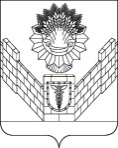 АДМИНИСТРАЦИЯТБИЛИССКОГО СЕЛЬСКОГО ПОСЕЛЕНИЯ ТБИЛИССКОГО РАЙОНА ПОСТАНОВЛЕНИЕот 20.06.2018 г.                                                                                       № 266ст-ца Тбилисская